Nationale Klimaschutzinitiative - Einbau von außenliegenden Verschattungsvorrichtungen am Gymnasium Aurich – Außenstelle Egels – Projektbeschreibung:An der Südseite des Gebäuderiegels an der Außenstelle des Gymnasiums Aurich in Egels wird die außenliegende Verschattungsvorrichtung erneuert. Durch den Einbau wird eine aktive Kühlung vermieden, welche eine deutliche Erhöhung des Energieverbrauchs zur Folge hätte. Somit wird eine Reduzierung der C02-Emission erreicht.Der Einbau von außenliegenden Verschattungsvorrichtungen am Gymnasium Aurich – Außenstelle Egels – wird durch die Bundesrepublik Deutschland zur Fördermaßnahme: Klimaschutzprojekte in sozialen, kulturellen und öffentlichen Einrichtungen – Kommunalrichtlinie – mit 55 Prozent der Investitionskosten gefördert. Zuwendungsgeber ist das Bundesministerium für Umwelt, Naturschutz und nukleare Sicherheit aufgrund eines Beschlusses des Deutschen Bundestages. Die Bewilligung der Bundeszuwendung erfolgte auf Antragstellung des Technischen Gebäude-managements des Landkreises Aurich unter dem Förderkennzeichen 67K16995. Im Rahmen der energetischen Sanierung ist das Ingenieurbüro Meyer GmbH, Großefehn, beteiligt. Der Einbau von außenliegenden Verschattungsvorrichtungen an der Außenstelle Egels wird als eigenständige Maßnahme im Zeitraum 01.07.2021 bis 30.09.2022 umgesetzt.  Der Auftrag zum Einbau der Verschattungsvorrichtungen wurde an die Firma Suntken GmbH, Alter Heerweg 18, 26607 Aurich, vergeben. CO2-Wirksamkeit:	rund 593 Tonnen/20 JahreZuwendungsgeber:	Bundesministerium für Umwelt, Naturschutz und nukleare Sicherheit 			aufgrund eines Beschlusses des Deutschen BundestagesAnsprechpartner:	Landkreis Aurich, Technisches Gebäudemanagement			B.A. Architektur Herr Loers, Telefon: 04941/16-2313Beteiligt:		Projektträger Zukunft-Umwelt-Gesellschaft (ZUG) gGmbHNähere Einzelheiten zu den Förderprogrammen finden Sie auf der Seite des BMU unter www.klimaschutz.de oder beim Projektträger Zukunft-Umwelt-Gesellschaft (ZUG) gGmbH unter www.z-u-g.org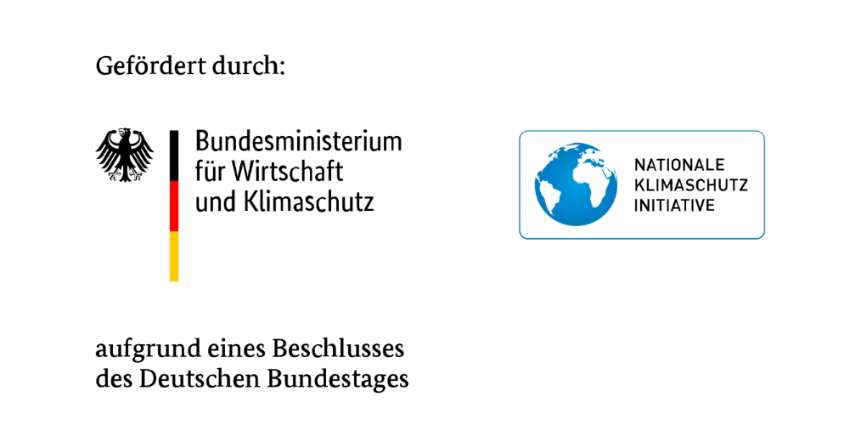 